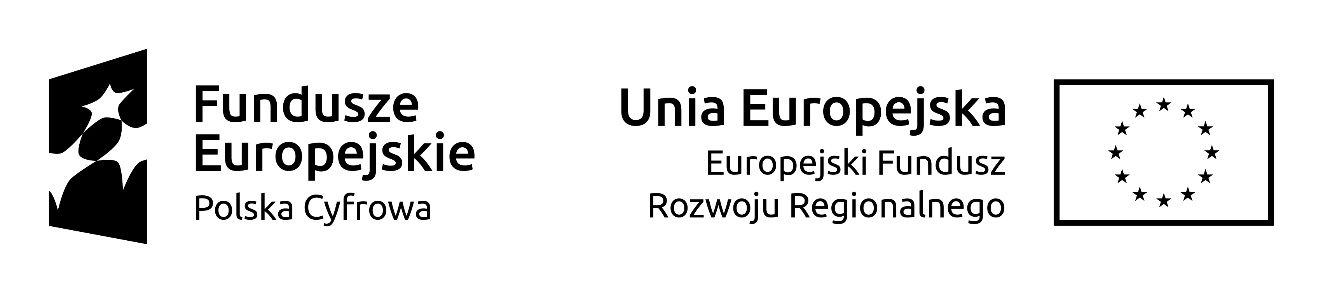 Sfinansowano w ramach reakcji Unii na pandemię COVID-19ZP.271.1.21.4.2022.AK	Niedrzwica Duża, 2022-12-09WYJAŚNIENIA, ZMIANA TREŚCI SPECYFIKACJI WARUNKÓW ZAMÓWIENIA, PRZEDŁUŻENIE TERMINU SKŁADANIA OFERTDotyczy: postępowania o udzielenie zamówienia publicznego pn. „Dostawa pracowni komputerowych do szkół w ramach projektu „Cyfrowa Gmina””.Zamawiający, na podstawie art. 284 ust. 6 ustawy z dnia 11 września 2019 r. (tekst jedn. Dz. U. z 2022 r., poz. 1710 ze zm.) – dalej zwanej ustawą Pzp, poniżej udziela wyjaśnień treści specyfikacji warunków zamówienia (dalej SWZ).PYTANIE:Zamawiający opisuje przedmiot zamówienia, tj. dwie pracownie terminalowe 24- stanowiskowe oraz jedną pracownię 14-stanowiskową w sposób jednoznacznie wskazujący na rozwiązanie firmy Prodata (pracownia VCloudPoint), co znacząco ogranicza możliwość złożenia oferty na rozwiązania równoważne. Co więcej, Zamawiający nie informuje w SIWZ o możliwości zastosowania rozwiązań równoważnych, co jest naruszeniem zasady uczciwej konkurencji poprzez promowanie jednego konkretnego rozwiązania. Fakt współpracy firmy Prodata z kilkoma partnerami na terenie Polski nie jest żadnym rozwiązaniem, ponieważ wyłącznym dystrybutorem rozwiązania jest firma z Poznania. Wobec powyższego wnoszę do Zamawiającego o dopuszczenie rozwiązania równoważnego w następujących punktach:Zamawiający wymaga serwera usług terminalowych, który ma identyczne parametry zarówno dla pracowni 24 jak i 14 stanowiskowych, a dodatkowo wydajność procesora no poziomie ok 23000 pkt w teście Passmark wg naszego doświadczenia nie jest wystarczająca do odpowiednio wydajnej pracy z aplikacjami edukacyjnymi (np. scratch). Dla pracowni 24 stanowiskowej sugeruje się wydajność procesora na poziomie minimum 60000 pkt w teście Passmark, dla pracowni 14 stanowiskowej sugeruje się procesor o wydajności minimum 35000 pkt w teście Passmark. Dodatkowo, opis rozwiązania wskazuje na platformę stacji roboczych ASUS, które na chwile obecną nie są dostępne wśród polskich dystrybutorów i nie ma konkretnych informacji o plonowanych dostawach. Zamawiający wymaga także, oby jeden z dysków twardych był typu HDD SATA III, co charakteryzuje się bardzo niską wydajnością, a tym bardziej w środowisku terminalowym podczas pracy wielu użytkowników jednocześnie stanowi wąskie gardło i będzie mocno ograniczać wydajność całości pracowni. Wobec powyższego wnoszę do Zamawiającego o dopuszczenie serwerów o parametrach równoważnych nie gorszych niż:Serwer do pracowni terminalowej o parametrach nie gorszych niż:Procesor: posiadający minimalnie 23 050 pkt. w teście PassMark High End CPUs http://cpubenchmork.net/cpu_list.php z dołączonym chłodzeniem dostosowanym do pełnego obciążenia procesora. (Sugeruje się podniesienie wydajności do odpowiednio 60000 pkt dla pracowni 24 stanowiskowej oraz do minimum 35000pkt dla pracowni 14 stanowiskowej)Płyto główna: kompatybilna z procesorem. Możliwość instalacji minimum 4 modułów pomięci RAM; liczba portów USB minimum 6; porty LAN 2x7GbE (możliwość zastosowania dodatkowej korty sieciowej)Pomięć RAM: minimalnie 4x 16GB DIMM DDR4 Dual Rank 2400 MHzDysk twardy SSD PCIe NVMe 3.0x4 , pojemność minimalnie 480GBDysk twardy: minimalnie 1 TB typu SSDNapęd DVD-RW: TokKarta dźwiękowa: wbudowanaKarta graficzna: zainstalowana pomięć wideo minimalnie 6GB,Obudowo: typ tower z wbudowanym zasilaczem serwerowym o mocy minimalnie 550W.Obudowa typu TOWERSerwer musi posiadać system tworzenia kopii zapasowej i backupu który przywraca działonie systemu operacyjnego w przypadku jego całkowitego uszkodzenia. W cenę należy wliczyć pełną konfigurację serwera wraz z instalacją niezbędnego oprogramowania do prawidłowej procy stanowisk terminalowych.Zamawiający wymaga terminali komputerowych, których opis jednoznacznie wskazuje na rozwiązanie marki VCloudPoint, których jedynym dystrybutorem jest firma Prodata, co uniemożliwia złożenie oferty na rozwiązania równoważne funkcjonalnie. W opisie stosowane są funkcje występujące tylko w autorskim oprogramowaniu vMatrix, które jednak nie mają żadnego zastosowania w pracowni (np. Wgląd w działanie systemu operacyjnego, procesora, pomięci, w przechowywanie danych, połączenie z siecią oraz inne znaczące parametry pracy serwera - przecież te informacje są dostępne z poziomu samego systemu operacyjnego i nie ma konieczności stosowania dodatkowego oprogramowania firm trzecich) czy też nazwy własne takie jak Dynamic Desktop Protocol (DDP), co jest autorskim protokołem firmy VCloudPoint, ale równoważnym do niego jest produkt Microsoft wbudowany w system operacyjny - protokół RemoteFX. Wobec powyższego wnoszę o dopuszczenie jako równoważnych terminali komputerowych o parametrach nie gorszych niż:Terminal komputerowy o parametrach minimalnych:Architekturo sprzętowa - SoC zaprojektowany przez producenta urządzenia, wbudowane oprogramowanie operacyjne do zarządzania i administrowania. Producent terminali udostępnia oprogramowanie do administracji podłączonymi do serwera terminalami z możliwością ich zdolnej konfiguracji.Maksymalny pobór energii Tryb standby: do 0.3W; proca: do 6W (niezależnie od zewnętrznych urządzeń USB)Terminal kompatybilny i działający z monitorami dotykowymizłącz: 	1xHDMi, 1xVGA, 4xUSB 2.0, Sieć: Złącze audio1x 5V zasilanie DC in, 1x włącznik/resetMożliwe rozdzielczości obrazu - do Full HD 1920x1080 pikseli włącznieWysokiej jakości dźwięk minimum 16 bitów, 44.1Khz/ 48Khz do uzyskania przez niezależne wejście i wyjście 3.5mm stereo jack i porty USBZabezpieczenie antykradzieżowe: TAK (producenta terminala)Wysokiej jakości obraz przez złącza HDMI/VGA - Full HD 1080p dla wszystkich formatów medialnych wideoSieci 10/100/1000 Mbps Ethernet RJ45Certyfikaty: deklaracja CEŚrodowisko pracy Temperaturo od 0o C do 40o C. Wilgotność od 10 do 85 % (bez kondensacji). Brak ruchomych części umożliwiające stosowanie terminali w zapylonych pomieszczeniach, w zanieczyszczonym powietrzu, w wibracjach.Możliwość działania no systemie zaoferowanym w postępowaniuTerminal wspierający technologie RemoteFX lub równoważną.Wyrażenie zgody na powyższe pozwoli na zaoferowanie produktów równoważnych do wymaganych bez naruszania zasady uczciwej konkurencji.Odpowiedź:Według informacji posiadanych przez Zamawiającego wskazane parametry komputera nauczyciela są spełnione przez modele min. trzech różnych producentów. Zamawiający w celu dopuszczenia większej ilości modeli spełniających potrzeby zamawiającego, na podstawie art. 286 ust. 1 ustawy Pzp wprowadza zmianę treści SWZ.  Zmianie ulega załącznik nr 1 do SWZ, dział I, poz. nr 13 tabeli, kolumna „nazwa urządzenia – minimalne wymagania” oraz dział II, poz. nr 13 tabeli, kolumna „nazwa urządzenia – minimalne wymagania”, w których treść pierwotna: „Wydajność: Procesor wielordzeniowy osiągający w teście PassMark CPU Mark wynik min. 10 200 punktów według wyników ze strony https://www.cpubenchmark.net” zostaje zastąpiona przez treść aktualną: „Wydajność: Procesor wielordzeniowy osiągający w teście PassMark CPU Mark wynik min. 7 300 punktów według wyników ze strony https://www.cpubenchmark.net”. Pozostałe wymagania pozostają bez zmian.W zakresie serwerów terminali komputerowych Zamawiający, na podstawie art. 286 ust. 1 ustawy Pzp, wprowadza zmiany treści SWZ. Zmianie ulegają: załącznik nr 1 do SWZ, dział I (pracownie 24-stanowiskowe), poz. nr 1 tabeli, kolumna „nazwa urządzenia – minimalne wymagania”, który otrzymuje brzmienie:„Serwer do pracowni terminalowej o parametrach nie gorszych niż:Procesor: posiadający  minimalnie 23 500  pkt. w teście PassMark High End CPUs  http://cpubenchmark.net/cpu_list.php z dołączonym chłodzeniem dostosowanym do pełnego obciążenia procesora.Zamawiający wymaga, aby wydajność procesora była dostosowana do dostarczanych terminali komputerowych zapewniając wydajną i komfortową pracę na jednocześnie wszystkich stanowiskach uczniowskich podczas codziennej pracy, odtwarzania plików wideo, przeglądania Internetu, używania aplikacji biurowych i innych programów.Jeżeli urządzenia terminalowe zaproponowane przez wykonawcę wymagają większej mocy obliczeniowej Wykonawca powinien ją uwzględnić przy doborze procesora.Płyta główna: kompatybilna z procesorem, płyta dedykowana do pracy w serwerach; obsługa pamięci ECC DDR4 oraz non ECC DDR4; maksymalna wielkość pamięci (w zależności od rodzaju pamięci)  do min 128GB; liczba portów USB 6 w tym:  min 2x USB min 3.0 (bez uwzględnienia przejściówek, adapterów, hubów), LAN 2x1GbE bez uwzględnienia dodatkowej karty sieciowej lub adapterów. Dodatkowy port RJ45 do zdalnego zarządzania wbudowany w płytę główną. Pamięć RAM: minimalnie 4x 16GB DIMM DDR4 Dual Rank 2400 MHz Dysk twardy 1: SSD PCIe NVMe 3.0x4 , pojemność minimalnie 480GB Dysk twardy 2: SSD pojemność minimalnie 900GB SSDNapęd DVD-RW: TakKarta dźwiękowa: wbudowanaKarta graficzna: zainstalowana pamięć wideo  minimalnie 6GB,Obudowa: typ tower z wbudowanym zasilaczem serwerowym o mocy minimalnie 500W. Obudowa umożliwia montaż  min. 6 dysków w tym 3x dyski 3,5” Serwer musi posiadać system tworzenia kopii zapasowej i backupu, który przywraca działanie systemu operacyjnego w przypadku jego całkowitego uszkodzenia.W cenę należy wliczyć pełną konfigurację serwera wraz z instalacją niezbędnego oprogramowania do prawidłowej pracy  stanowisk terminalowych.” załącznik nr 1 do SWZ, dział II (pracownia 14-stanowiskowa), poz. nr 1 tabeli, kolumna „nazwa urządzenia – minimalne wymagania”, który otrzymuje brzmienie:„Serwer do pracowni terminalowej o parametrach nie gorszych niż:Procesor: posiadający  minimalnie 23 050  pkt. w teście PassMark High End CPUs  http://cpubenchmark.net/cpu_list.php z dołączonym chłodzeniem dostosowanym do pełnego obciążenia procesora.Zamawiający wymaga, aby wydajność procesora była dostosowana do dostarczanych terminali komputerowych zapewniając wydajną i komfortową pracę na jednocześnie wszystkich stanowiskach uczniowskich podczas codziennej pracy, odtwarzania plików wideo, przeglądania Internetu, używania aplikacji biurowych i innych programów.Jeżeli urządzenia terminalowe zaproponowane przez wykonawcę wymagają większej mocy obliczeniowej powinien ją uwzględnić przy doborze procesora.Płyta główna: kompatybilna z procesorem, płyta dedykowana do pracy w serwerach; obsługa pamięci ECC DDR4 oraz non ECC DDR4; maksymalna wielkość pamięci (w zależności od rodzaju pamięci)  do min 128GB; liczba portów USB 6 w tym:  min 2x USB min 3.0 (bez uwzględnienia przejściówek, adapterów, hubów), LAN 2x1GbE bez uwzględnienia dodatkowej karty sieciowej lub adapterów. Dodatkowy port RJ45 do zdalnego zarządzania wbudowany w płytę główną. Pamięć RAM: minimalnie 4x 16GB DIMM DDR4 Dual Rank 2400 MHz Dysk twardy 1: SSD PCIe NVMe 3.0x4 , pojemność minimalnie 480GB Dysk twardy 2: SSD pojemność minimalnie 900GB SSDNapęd DVD-RW: TakKarta dźwiękowa: wbudowanaKarta graficzna: zainstalowana pamięć wideo  minimalnie 6GB,Obudowa: typ tower z wbudowanym zasilaczem serwerowym o mocy minimalnie 500W. Obudowa umożliwia montaż  min. 6 dysków w tym 3x dyski 3,5” Serwer musi posiadać system tworzenia kopii zapasowej i backupu, który przywraca działanie systemu operacyjnego w przypadku jego całkowitego uszkodzenia.W cenę należy wliczyć pełną konfigurację serwera wraz z instalacją niezbędnego oprogramowania do prawidłowej pracy  stanowisk terminalowych.” W zakresie terminali komputerowych Zamawiający, na podstawie art. 286 ust. 1 ustawy Pzp, wprowadza zmiany treści SWZ. Zmianie ulegają:  załącznik nr 1 do SWZ, dział I (pracownie 24-stanowiskowe), poz. nr 3 tabeli, kolumna „nazwa urządzenia – minimalne wymagania” oraz dział II (pracownia 
14-stanowiskowa), poz. nr 3 tabeli, kolumna „nazwa urządzenia – minimalne wymagania” które otrzymują brzmienie:„Terminal komputerowy o parametrach minimalnych:Architekturo sprzętowa - SoC zaprojektowany przez producenta urządzenia, wbudowane oprogramowanie operacyjne do zarządzania i administrowania. Producent terminali udostępnia oprogramowanie do administracji podłączonymi do serwera terminalami z możliwością ich zdolnej konfiguracji.Maksymalny pobór energii Tryb standby: do 0.3W; proca: do 6W (niezależnie od zewnętrznych urządzeń USB)Terminal kompatybilny i działający z monitorami dotykowymizłącza: 1xHDMi, 1xVGA, 4xUSB 2.0, Sieć: 1xRJ45, Złącze audio 1x 5V zasilanie DC in, 1x włącznik/resetMożliwe rozdzielczości obrazu - do Full HD 1920x1080 pikseli włącznieWysokiej jakości dźwięk minimum 16 bitów, 44.1Khz/ 48Khz do uzyskania przez niezależne wejście i wyjście 3.5mm stereo jack i porty USBZabezpieczenie antykradzieżowe: TAK (producenta terminala)Wysokiej jakości obraz przez złącza HDMI/VGA - Full HD 1080p dla wszystkich formatów medialnych wideoSieci 10/100/1000 Mbps Ethernet RJ45Certyfikaty: deklaracja CEŚrodowisko pracy Temperatura od 0o C do 40o C. Brak ruchomych części umożliwiające stosowanie terminali w zapylonych pomieszczeniach, w zanieczyszczonym powietrzu, w wibracjach.Możliwość działania na systemie zaoferowanym w postępowaniuTerminal wspierający technologię połączeń zdalnych do serwera, pozwalający na podłączanie urządzeń do portów USB”.Zamawiający, na podstawie art. 286 ust. 1 ustawy Pzp, wprowadza zmianę treści SWZ, polegającą na zmianie § 4 ust. 1 pkt 10 załącznika nr 6 do SWZ, który otrzymuje brzmienie:„przekazanie Zamawiającemu, najpóźniej w dniu dostawy, wykazu dostarczonego oprogramowania/sprzętu komputerowego wraz z numerami seryjnymi urządzeń oraz wszelkiej dokumentacji dostarczonej przez producenta urządzeń oddzielnie dla pracowni dostarczonej dla każdej ze szkół wraz z następującymi dokumentami:deklarację CE – Conformité Européenne lub równoważną dotyczącą: zasilacza awaryjnego, terminali komputerowych, monitorów, klawiatur, myszy, przełączników sieciowych,dokumentami dotyczącymi procesora serwerów pracowni 24-stanowiskowej: dokument potwierdzający otrzymanie min. 23 500 punktów w teście PassMark High End CPUs  http://cpubenchmark.net/cpu_list.php wraz z chłodzeniem uwzględniającym pełną wydajność procesora,dokumentami dotyczącymi procesora serwera pracowni 14-stanowiskowej: dokument potwierdzający otrzymanie min. 23 050 punktów w teście PassMark High End CPUs  http://cpubenchmark.net/cpu_list.php wraz z chłodzeniem uwzględniającym pełną wydajność procesora,dokumentami dotyczącymi jednostki centralnej nauczyciela:  dokumentem potwierdzający otrzymanie, przez procesor wielordzeniowy, w teście PassMark CPU Mark wynik min. 7 300 punktów według wyników ze strony https://www.cpubenchmark.net, certyfikatem zgodności z normą 50001 lub równoważną,certyfikatem TCO lub równoważnym.instrukcjami obsługi w języku polskim, licencjami zainstalowanego oprogramowania wraz z dokumentami potwierdzającymi ich legalność”.Zamawiający, na podstawie art. 286 ust. 1 ustawy Pzp, wprowadza zmianę treści SWZ, polegającą na zmianie załącznika nr 1 do SWZ, dział I (pracownie 24-stanowiskowe), poz. nr 5 i nr 6 tabeli, kolumna „nazwa urządzenia – minimalne wymagania” oraz dział II (pracownia 
14-stanowiskowa), poz. nr 5 i 6 tabeli, kolumna „nazwa urządzenia – minimalne wymagania” poprzez uzupełnienie opisu o poniższy parametr:„Urządzenie o odpowiedniej trwałości dostosowanej do użytkowania związanego z wykorzystaniem przez uczniów w pracowni informatycznej szkoły podstawowej”.Zamawiający, na podstawie art. 286 ust. 3 ustawy z dnia 11 września 2019 r. Prawo zamówień publicznych (tekst jedn. Dz. U. z 2022 r., poz. 1710 ze zm.), przedłuża termin składania ofert do dnia 19.12.2022 r. do godziny 10:00.W związku z powyższym zmianie ulegają:Dział XIV ust. 1 SWZ w następujący sposób:Treść pierwotna: Wykonawca będzie związany ofertą do dnia 13.01.2023 r.Treść aktualna: Wykonawca będzie związany ofertą do dnia 18.01.2023 r.Dział XV ust. 1 SWZ w następujący sposób:Treść pierwotna: Ofertę należy złożyć przez miniPortal za pośrednictwem ePuap do dnia 15.12.2022 r. godz. 10:00.Treść aktualna: Ofertę należy złożyć przez miniPortal za pośrednictwem ePuap do dnia 19.12.2022 r. godz. 10:00.Dział XVI ust. 1 SWZ w następujący sposób:Treść pierwotna: Otwarcie ofert nastąpi w dniu 15.12.2022 r. o godz. 10:30.Treść aktualna: Otwarcie ofert nastąpi w dniu 19.12.2022 r. o godz. 10:30.Z up. WÓJTAŁukasz CzarnomskiZastępca Wójta